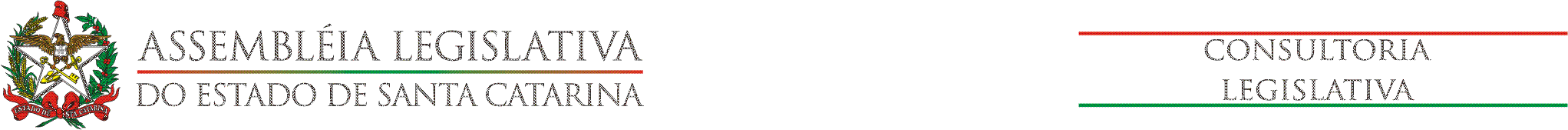 SOLICITAÇÃO DE TRABALHOSFORMULÁRIO-PADRÃO PROPOSIÇÕES NORMATIVAS